Qing Feng à KormanJ’habite dans le quartier de Korman. Il y a deux maisons dans ma rue. J’ai un petit chien. Il s’appelle Qing Feng. Je joue avec toi souvent. Quand je me promène avec toi, Qing Feng, je vois des fleurs et des arbres à côté de ma maison. Ils sont beaux. Il y a le bush tout près. Nous y allons ensemble parfois. La Chine et ici, c’est très différent : les maisons, les rues, les fleurs, l’école… J’aime mon quartier.																					Selina – Ge Feng Yu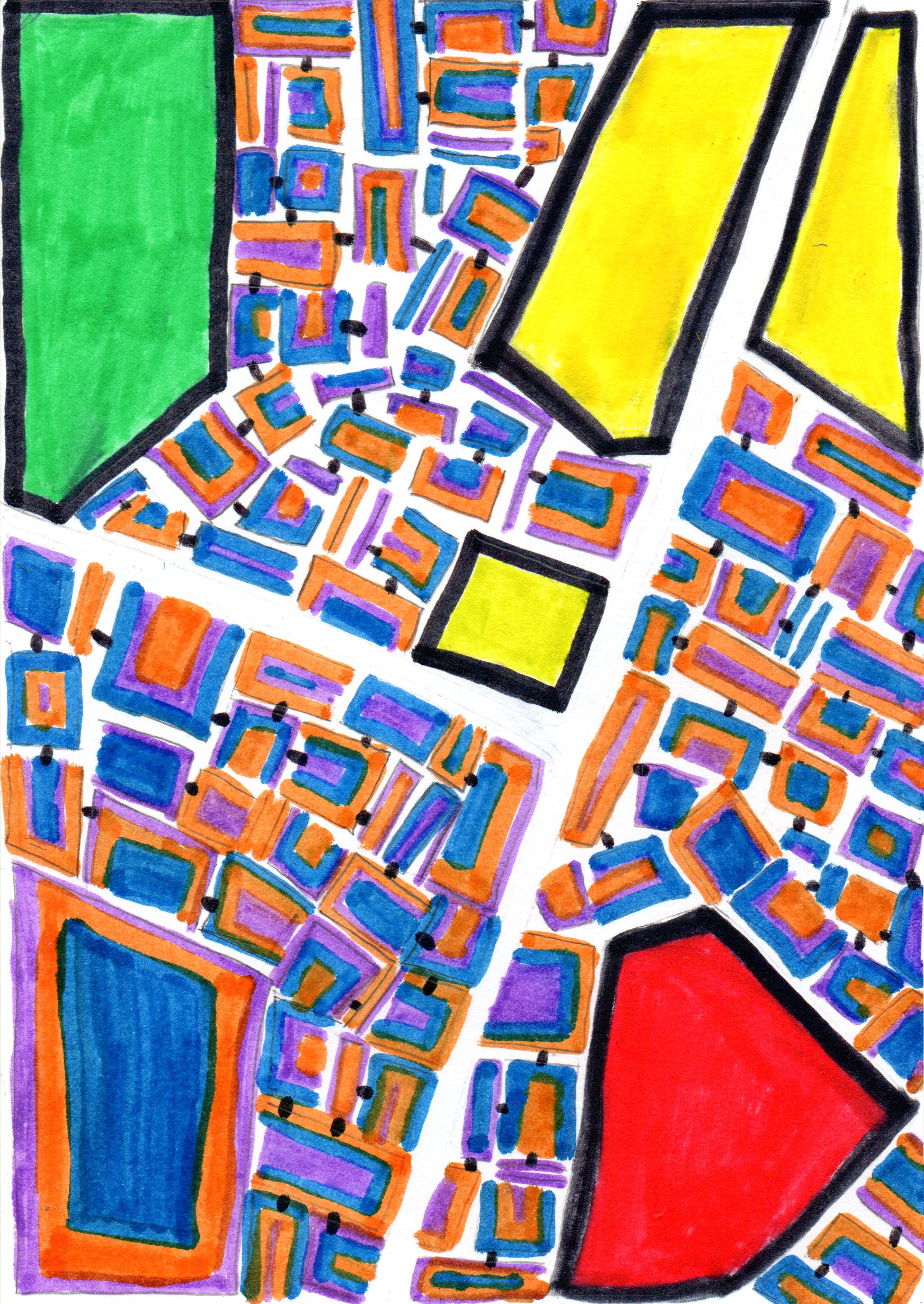 